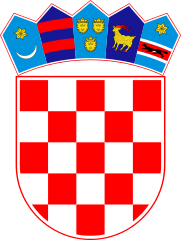 KLASA: 024-02/22-02/49URBROJ: 2178-2-03-22-1Bebrina, 13. rujna 2022. godineNa temelju članka 31. stavka 12. Zakona o poljoprivrednom zemljištu („Narodne novine“ broj 20/18, 115/18, 98/19) te članka 32. Statuta Općine Bebrina („Službeni vjesnik Brodsko-posavske županije“ broj 02/2018, 18/2018 i 24/2019 i „Glasnika Općine Bebrina“ broj 01/2019, 02/2020 i 04/2021) na 9. sjednici Općinskog vijeće Općine Bebrina održanoj dana 13. rujna 2022. godine, a na prijedlog Povjerenstva za zakup na poljoprivrednom zemljištu u vlasništvu države, donosi seODLUKA O IZBORU NAJPOVOLJNIJIH  PONUDAna natječaju za zakup poljoprivrednog zemljišta u vlasništvu RH na području Općine Bebrina od 22. srpnja 2020. godineČlanak 1.Ovom se Odlukom izabiru najpovoljnije ponude za zakup (dalje u tekstu: Odluka) na Javnom natječaju za zakup poljoprivrednog zemljišta u vlasništvu Republike Hrvatske na području Općine Bebrina (KLASA:021-05/20-01/35, URBROJ:2178/02-03-20-2 od 21. svibnja 2020. godine) na  prijedlog Povjerenstva za zakup na poljoprivrednom zemljištu u vlasništvu države imenovanoga od strane Općinskog vijeća općine Bebrina.Odluka iz stavka  1. ovoga članka se donosi za proizvodno-tehnološke cjeline (dalje u teksu: PTC) pojedinačno koje se daju na rok od 25 godina. Ovom se odlukom u zakup ne daju PTC 22, PTC 23, PTC 24, PTC 25, PTC 26, PTC 27, PTC 29, PTC 30, PTC 33, PTC 34, PTC 35, PTC 36, PTC 41, PTC 42, PTC 44, PTC 46, PTC 48, PTC 54, PTC 80, PTC 81, PTC 108, PTC 110, PTC 111, PTC 112, PTC 114, PTC 115, PTC 122, PTC 123, PTC 145, PTC 146, PTC 152, PTC 177, PTC 178, PTC 179, PTC 180, PTC 181, PTC 182, PTC 183, PTC 192, PTC 193, PTC 194, PTC 217, PTC 277, PTC 278, PTC 390, PTC 391, PTC 401, PTC 402, PTC 446, PTC 448 i PTC 462 od kojih su ponuditelji sukladno članku 6. stavku 3. Pravilnika o provođenju javnog natječaja za zakup poljoprivrednog zemljišta i zakup za ribnjake u vlasništvu Republike Hrvatske („Narodne novine“ broj 47/2019) pisanom izjavom odustali, a za koje nema više ponuditelja.Ovom se Odlukom u zakup se ne daju PTC 13, PTC 51, PTC 52, PTC 53, PTC 150, PTC 157, PTC 158, PTC 159, PTC 160, PTC 161, PTC 203, PTC 205, PTC 206, PTC 212, PTC 213, PTC 214, PTC 215, PTC 275, PTC 276, PTC 279 i PTC 458 za koje je dostavljena po jedna ponuda, a u tijeku provedbe javnog natječaja nastupila je smrt ponuditelja. Ovom se Odlukom u zakup ne daju PTC 405 i PTC 413 za koje ponuditelji nisu prihvatili najvišu cijene koju je ponudio bilo koji od ponuđača koji je ispunjavao natječajne uvjete, a za koje nema više ponuditelja.	Ovom Odlukom u zakup se ne daju PTC 1, PTC 10, PTC 11, PTC 43, PTC 47, PTC 58, PTC 64, PTC 65, PTC 66, PTC 67, PTC 68, PTC 69, PTC 70, PTC 71, PTC 72, PTC 82, PTC 83, PTC 84, PTC 85, PTC 86, PTC 87, PTC 88, PTC 89, PTC 90, PTC 91, PTC 92, PTC 93, PTC 106, PTC 107, PTC 121, PTC 136, PTC 137, PTC 138, PTC 139, PTC 140, PTC 141, PTC 142, PTC 143, PTC 166, PTC 167, PTC 168, PTC 169, PTC 175, PTC 176, PTC 218, PTC 227, PTC 228, PTC 229, PTC 236, PTC 241, PTC 242, PTC 256, PTC 257, PTC 258, PTC 259, PTC 267, PTC 269, PTC 270, PTC 271, PTC 272, PTC 273, PTC 274, PTC 283, PTC 284, PTC 285, PTC 286, PTC 287, PTC 288, PTC 289, PTC 290, PTC 291, PTC 292, PTC 293, PTC 294, PTC 295, PTC 296, PTC 297, PTC 298, PTC 299, PTC 300, PTC 301, PTC 302, PTC 303, PTC 304, PTC 305, PTC 306, PTC 307, PTC 308, PTC 309, PTC 310, PTC 311, PTC 312, PTC 313, PTC 314, PTC 317, PTC 318, PTC 319, PTC 320, PTC 321, PTC 322, PTC 323, PTC 324, PTC 325, PTC 326, PTC 327, PTC 328, PTC 329, PTC 330, PTC 331, PTC 332, PTC 333, PTC 334, PTC 335, PTC 336, PTC 337, PTC 338, PTC 339, PTC 340, PTC 346, PTC 347, PTC 348, PTC 350, PTC 351, PTC 353, PTC 354, PTC 355, PTC 356, PTC 357, PTC 358, PTC 359, PTC 360, PTC 361, PTC 362, PTC 363, PTC 364, PTC 365, PTC 367, PTC 368, PTC 369, PTC 370, PTC 371, PTC 372, PTC 373, PTC 374, PTC 375, PTC 376, PTC 377, PTC 378, PTC 379, PTC 380, PTC 381, PTC 382, PTC 383, PTC 384, PTC 385, PTC 389, PTC 392, PTC 409, PTC 410, PTC 411, PTC 414, PTC 416, PTC 417, PTC 418, PTC 419, PTC 420, PTC 421, PTC 422, PTC 423, PTC 424, PTC 430, PTC 431, PTC 432, PTC 433, PTC 434, PTC 435, PTC 438, PTC 439, PTC 441, PTC 442, PTC 450, PTC 452, PTC 460, PTC 461, PTC 474, PTC 475, PTC 476, PTC 477, PTC 478 i PTC 479 za koje nije dostavljena ni jedna valjana ponuda. Ovom Odlukom u zakup se ne daju PTC 4, PTC 5, PTC 8, PTC 20, PTC 28, PTC 31, PTC 32, PTC 45, PTC 55, PTC 116, PTC 120, PTC 133, PTC 134, PTC 148, PTC 151, PTC 162, PTC 171, PTC 172, PTC 204, PTC 207, PTC 211, PTC 234, PTC 240, PTC 244, PTC 246, PTC 344, PTC 406, PTC 428 i PTC 451 zbog neusklađenih imovinsko-pravnih odnosa. Ovom Odlukom u zakup se ne daju PTC 12, PTC 49, PTC 50, PTC 60, PTC 219 i PTC 220 zbog razlike u podacima iz podsjedovnih listova (kultura i površina) prilikom objavljivanja javnog natječaja i podacima posjedovnih listova u trenutku donošenja ove Odluke.  Ovom Odlukom u zakup se ne daju PTC 397, PTC 398 i PTC 399 jer se sukladno očitovanju Upravnog odjela za graditeljstvo i prostorno uređenje Brodsko-posavske županije nalaze unutar granica građevinskog područja.Ovom Odlukom u zakup se daje 1.070,0150 ha poljoprivrednog zemljišta u vlasništvu države, od ukupno 1.463,3083 ha za koliko je raspisan javni natječaj.Članak 2. PTC 2 (k.č.br. 1295 i 1296 k.o. Bebrina) ukupna površina 11,4729 ha, za koju su zaprimljene 22 ponude, daje se u zakup na 25 godina ponuditelju Mihael Kljajić, Zbjeg 26, 35 254 Bebrina, OIB:64735735338, prema kriteriju iz članka 36., stavak 1., točka e. Zakona o poljoprivrednom zemljištu („Narodne novine“ broj 20/18, 115/18 i 98/19) (dalje u tekstu: Zakon), po godišnjoj zakupnini u iznosu od 6.382,82 kn. Članak 3. PTC 3 (k.č.br. 1298 i 1299 k.o. Bebrina) ukupna površina 14,0618 ha, za koju su zaprimljene 23 ponude, daje se u zakup na 25 godina ponuditelju Autoprijevoznik Antun Tominović, Antun Tominović, Kaniža 143, 35 254 Bebrina, OIB:94671405207, prema kriteriju iz članka 36., stavak 1., točka e. Zakona, dodatni kriterij članak 36. stavak 2., točka e. Zakona, po godišnjoj zakupnini u iznosu od 9.871,38 kn.Članak 4. PTC 6 (k.č.br. 992 k.o. Banovci i k.č.br. 1332 k.o. Bebrina) ukupna površina 8,5061 ha, za koju su zaprimljene 33 ponude, daje se u zakup na 25 godina ponuditelju OPG Babaić Gabriel, nositelj Babaić Gabriel, Savska 3, Kaniža, 35 254 Bebrina, OIB:34708451373, prema kriteriju iz članka 36., stavak 1., točka c. Zakona, dodatni kriterij članak 36. stavak 2. točka f. Zakona, po godišnjoj zakupnini u iznosu od 5.971,28 kn. Članak 5. PTC 7 (k.č.br. 1014 i 1331 k.o. Bebrina i k.č.br. 991 k.o. Banovci) ukupna površina 6,6749 ha, za koju su zaprimljene 26 ponuda, daje se u zakup na 25 godina ponuditelju OPG Kolesarić Branimir, Dubočac 109, 35 254 Bebrina, OIB:40319857135, prema kriteriju iz članka 36., stavak 1., točka c. Zakona, dodatni kriterij članak 36. stavak 2. točka a. Zakona, po godišnjoj zakupnini u iznosu od 4.685,78 kn. Članak 6. PTC 9 (k.č.br. 1305 i 1306 k.o. Bebrina) ukupna površina 16,1711 ha, za koju su zaprimljene 24 ponude, daje se u zakup na 25 godina ponuditelju OPG Tominović Marko, Marko Tominović, Kaniža 143, 35 254 Bebrina, OIB:08235921691, prema kriteriju iz članka 36., stavak 1., točka d. Zakona, po godišnjoj zakupnini u iznosu od 11.352,12 kn. Članak 7. PTC 14 (k.č.br. 1290 k.o. Bebrina i k.č.br. 1218 k.o. Stupnički Kuti) ukupna površina 16,1681 ha, za koju su zaprimljene 23 ponude, daje se u zakup na 25 godina ponuditelju Svinjogojstvo Kolesarić, obrt za poljoprivrednu proizvodnju, vlasnik Marica Kolesarić, Šumeće 1 j, 35 254 Bebrina, OIB:80970460242, prema kriteriju iz članka 36., stavak 1., točka a. Zakona, dodatni kriterij članak 36. stavak 2. točka d. Zakona, po godišnjoj zakupnini u iznosu od 11.350,00 kn.Članak 8. PTC 15 (k.č.br. 1289 k.o. Bebrina i k.č.br. 1217 k.o. Stupnički Kuti) ukupna površina 17,7888 ha, za koju su zaprimljene 32 ponude, daje se u zakup na 25 godina ponuditelju OPG Kolesarić Branimir, Dubočac 109, 35 254 Bebrina, OIB:40319857135, prema kriteriju iz članka 36., stavak 1., točka c. Zakona, dodatni kriterij članak 36. stavak 2. točka a. Zakona, po godišnjoj zakupnini u iznosu od 12.487,74 kn. Članak 9. PTC 16 (k.č.br. 1288 k.o. Bebrina i k.č.br. 1216 k.o. Stupnički Kuti) ukupna površina 16,9886 ha, za koju su zaprimljene 32 ponude, daje se u zakup na 25 godina ponuditelju Poljoprivredno gospodarstvo Kolesarić, vlasnik Miro Kolesarić, Dubočac 113, 35 254 Bebrina, OIB:82129362165, prema kriteriju iz članka 36., stavak 1., točka a. Zakona, po godišnjoj zakupnini u iznosu od 11.926,00 kn. Članak 10. PTC 17 (k.č.br. 1287 k.o. Bebrina i k.č.br. 1214 i 1215 k.o. Stupnički Kuti) ukupna površina 15,8439 ha, za koju su zaprimljene 33 ponude, daje se u zakup na 25 godina ponuditelju OPG Boić Antonija, Banovci 73 B, 35 254 Bebrina, OIB:25003600564, prema kriteriju iz članka 36., stavak 1., točka c. Zakona, dodatni kriterij članak 36. stavak 1., točka d. Zakona, po godišnjoj zakupnini u iznosu od 10.935,00 kn. Članak 11. PTC 18 (k.č.br. 1286 k.o. Bebrina i k.č.br. 1212 i 1213 k.o. Stupnički Kuti) ukupna površina 14,3939 ha, za koju su zaprimljene 32 ponude, daje se u zakup na 25 godina ponuditelju OPG Petošević, Branko Petošević, Bebrina 115, 35 254 Bebrina, OIB:05085996060, prema kriteriju iz članka 36., stavak 1., točka c. Zakona, po godišnjoj zakupnini u iznosu od 9.778,90 kn. Članak 12. PTC 19 (k.č.br. 1285 k.o. Bebrina i k.č.br. 1210 i 1211 k.o. Stupnički Kuti) ukupna površina 9,6199 ha, za koju su zaprimljene 35 ponuda, daje se u zakup na 25 godina ponuditelju OPG Petošević, Branko Petošević, Bebrina 115, 35 254 Bebrina, OIB:05085996060, prema kriteriju iz članka 36., stavak 1., točka c. Zakona, po godišnjoj zakupnini u iznosu od 6.406,04 kn. Članak 13.PTC 21 (k.č.br. 283, 283 k.o. Banovci) ukupna površina 0,6142 ha, za koju su zaprimljene 8 ponuda, daje se u zakup na 25 godina ponuditelju OPG Kolesarić Eugen, Dubočac 113, 35 254 Bebrina, OIB:54775804668, prema kriteriju iz članka 36., stavak 1., točka d. Zakona, dodatni kriterij članak 36. stavak 2. točka g. Zakona, po godišnjoj zakupnini u iznosu od 374,44 kn.  Članak 14. PTC 37 (k.č.br. 392, 392 k.o. Banovci) ukupna površina 1,9355 ha, za koju su zaprimljene 6 ponuda, daje se u zakup na 25 godina ponuditelju OPG Čondrić, Ivan Čondrić, Dubočac 19, 35 254 Bebrina, OIB:86184058559, prema kriteriju iz članka 36., stavak 1., točka e. Zakona, dodatni kriterij članak 36. stavak 2. točka a. Zakona, po godišnjoj zakupnini u iznosu od 1.100,00 kn. Članak 15. PTC 38 (k.č.br. 403, 403 k.o. Banovci) ukupna površina 2,2371 ha, za koju su zaprimljene 5 ponuda, daje se u zakup na 25 godina ponuditelju Zoran Franić, Vladimira Nazora 18, 35 250 Oriovac, OIB:99476108432, prema kriteriju iz članka 36., stavak 1., točka h. Zakona, po godišnjoj zakupnini u iznosu od 750,00 kn. Članak 16. PTC 39 (k.č.br. 434 k.o. Banovci) ukupna površina 2,3138 ha, za koju su zaprimljene 9 ponuda, daje se u zakup na 25 godina ponuditelju OPG Kolesarić Davor, Dubočac 103, 35 254 Bebrina, OIB:93991538302, prema kriteriju iz članka 36., stavak 1., točka d. Zakona, po godišnjoj zakupnini u iznosu od 1.623,28 kn. Članak 17. PTC 40 (k.č.br. 436 k.o. Banovci) ukupna površina 1,2613 ha, za koju su zaprimljene 9 ponuda, daje se u zakup na 25 godina ponuditelju Zoran Franić, Vladimira Nazora 18, 35 250 Oriovac, OIB:99476108432, prema kriteriju iz članka 36., stavak 1., točka h. Zakona, po godišnjoj zakupnini u iznosu od 316,84 kn. Članak 18. PTC 56 (k.č.br. 612/1 k.o. Banovci) ukupna površina 5,8806 ha, za koju su zaprimljene 8 ponuda, daje se u zakup na 25 godina ponuditelju Marko Mrkalj, Zbjeg 38, 35 254 Bebrina, OIB:34296945851, prema kriteriju iz članka 36., stavak 1., točka e. Zakona, po godišnjoj zakupnini u iznosu od 2.800,00 kn. Članak 19. PTC 57 (k.č.br. 613, 613 k.o. Banovci) ukupna površina 1,3610 ha, za koju su zaprimljene 5 ponuda, daje se u zakup na 25 godina ponuditelju SANDRA USLUGE d.o.o., Zbjeg 38, 35 254 Bebrina, OIB:63787009591, prema kriteriju iz članka 36., stavak 1., točka f. Zakona, po godišnjoj zakupnini u iznosu od 650,00 kn. Članak 20. PTC 59 (k.č.br. 627, 627, 627 k.o. Banovci) ukupna površina 2,0725 ha, za koju su zaprimljene 4 ponude, daje se u zakup na 25 godina ponuditelju SANDRA USLUGE d.o.o., Zbjeg 38, 35 254 Bebrina, OIB:63787009591, prema kriteriju iz članka 36., stavak 1., točka f. Zakona, po godišnjoj zakupnini u iznosu od 650,00 kn. Članak 21. PTC 61 (k.č.br. 630, 630, 630 k.o. Banovci) ukupna površina 2,5234 ha, za koju su zaprimljene 4 ponude, daje se u zakup na 25 godina ponuditelju SANDRA USLUGE d.o.o., Zbjeg 38, 35 254 Bebrina, OIB:63787009591, prema kriteriju iz članka 36., stavak 1., točka f. Zakona, po godišnjoj zakupnini u iznosu od 850,00 kn. Članak 22. PTC 62 (k.č.br. 638, 638 k.o. Banovci) ukupna površina 2,5082 ha, za koju su zaprimljene 4 ponude, daje se u zakup na 25 godina ponuditelju SANDRA USLUGE d.o.o., Zbjeg 38, 35 254 Bebrina, OIB:63787009591, prema kriteriju iz članka 36., stavak 1., točka f. Zakona, po godišnjoj zakupnini u iznosu od 850,00 kn. Članak 23. PTC 63 (k.č.br. 643/1, 643/1 k.o. Banovci) ukupna površina 1,6101 ha, za koju su zaprimljene 4 ponude, daje se u zakup na 25 godina ponuditelju Marko Mrkalj, Zbjeg 38, 35 254 Bebrina, OIB:34296945851, prema kriteriju iz članka 36., stavak 1., točka e. Zakona, po godišnjoj zakupnini u iznosu od 250,00 kn. Članak 24. PTC 73 (k.č.br. 786, 786 k.o. Banovci) ukupna površina 1,7997 ha, za koju su zaprimljene 8 ponuda, daje se u zakup na 25 godina ponuditelju OPG Čondrić, Ivan Čondrić, Dubočac 19, 35 254 Bebrina, OIB:86184058559, prema kriteriju iz članka 36., stavak 1., točka e. Zakona, dodatni kriterij članak 36. stavak 2. točka a. Zakona, po godišnjoj zakupnini u iznosu od 1.050,00 kn. Članak 25. PTC 74 (k.č.br. 787 k.o. Banovci) ukupna površina 1,4834 ha, za koju su zaprimljene 9 ponuda, daje se u zakup na 25 godina ponuditelju OPG Fatović, Ivan Fatović, Zbjeg 117, 35 254 Bebrina, OIB:57365302782, prema kriteriju iz članka 36., stavak 1., točka e. Zakona, dodatni kriterij članak 36. stavak 1. točka g. Zakona, po godišnjoj zakupnini u iznosu od 1.000,00 kn. Članak 26. PTC 75 (k.č.br. 788 k.o. Banovci) ukupna površina 0,6821 ha, za koju su zaprimljene 9 ponuda, daje se u zakup na 25 godina ponuditelju OPG Fatović, Ivan Fatović, Zbjeg 117, 35 254 Bebrina, OIB:57365302782, prema kriteriju iz članka 36., stavak 1., točka e. Zakona, dodatni kriterij članak 36. stavak 1. točka g. Zakona, po godišnjoj zakupnini u iznosu od 460,00 kn. Članak 27. PTC 76 (k.č.br. 789 k.o. Banovci) ukupna površina 0,4343 ha, za koju su zaprimljene 9 ponuda, daje se u zakup na 25 godina ponuditelju OPG Fatović, Ivan Fatović, Zbjeg 117, 35 254 Bebrina, OIB:57365302782, prema kriteriju iz članka 36., stavak 1., točka e. Zakona, dodatni kriterij članak 36. stavak 1. točka g. Zakona, po godišnjoj zakupnini u iznosu od 300,00 kn. Članak 28. PTC 77 (k.č.br. 790 k.o. Banovci) ukupna površina 1,1133 ha, za koju su zaprimljene 9 ponuda, daje se u zakup na 25 godina ponuditelju OPG Fatović, Ivan Fatović, Zbjeg 117, 35 254 Bebrina, OIB:57365302782, prema kriteriju iz članka 36., stavak 1., točka e. Zakona, dodatni kriterij članak 36. stavak 1. točka g. Zakona, po godišnjoj zakupnini u iznosu od 700,00 kn. Članak 29. PTC 78 (k.č.br. 791/2, 791/2 k.o. Banovci) ukupna površina 0,8632 ha, za koju su zaprimljene 4 ponude, daje se u zakup na 25 godina ponuditelju Ćosić Josip, Banovci 51, 35 254 Bebrina, OIB:19879560980, prema kriteriju iz članka 36., stavak 1., točka h. Zakona, po godišnjoj zakupnini u iznosu od 220,00 kn. Članak 30. PTC 79 (k.č.br. 791/3, 791/3 k.o. Banovci) ukupna površina 1,4386 ha, za koju su zaprimljene 4 ponude, daje se u zakup na 25 godina ponuditelju Ćosić Josip, Banovci 51, 35 254 Bebrina, OIB:19879560980, prema kriteriju iz članka 36., stavak 1., točka h. Zakona, po godišnjoj zakupnini u iznosu od 352,76 kn. Članak 31. PTC 94 (k.č.br. 836, 836 k.o. Banovci) ukupna površina 2,9801 ha, za koju su zaprimljene 4 ponude, daje se u zakup na 25 godina ponuditelju Antonija Boić, Banovci 73 B, 35 254 Bebrina, OIB:25003600564, prema kriteriju iz članka 36., stavak 1., točka e. Zakona, po godišnjoj zakupnini u iznosu od 2.092,04 kn. Članak 32. PTC 95 (k.č.br. 990 k.o. Banovci) ukupna površina 4,2623 ha, za koju su zaprimljene 36 ponuda, daje se u zakup na 25 godina ponuditelju OPG Crnac, Matija Crnac, Bebrina 94, 35 254 Bebrina, OIB:23779413605, prema kriteriju iz članka 36., stavak 1., točka c. Zakona, dodatni kriterij članak 36. stavak 2. točka a. Zakona, po godišnjoj zakupnini u iznosu od 2.992,14 kn. Članak 33. PTC 96 (k.č.br. 995 k.o. Banovci) ukupna površina 5,4414 ha, za koju su zaprimljene 36 ponuda, daje se u zakup na 25 godina ponuditelju OPG Kolesarić Branimir, Dubočac 109, 35 254 Bebrina, OIB:40319857135, prema kriteriju iz članka 36., stavak 1., točka c. Zakona, dodatni kriterij članak 36. stavak 2. točka d. Zakona, po godišnjoj zakupnini u iznosu od 3.819,86 kn. Članak 34. PTC 97 (k.č.br. 996 k.o. Banovci) ukupna površina 11,4535 ha, za koju su zaprimljene 38 ponuda, daje se u zakup na 25 godina ponuditelju OPG Crnac, Matija Crnac, Bebrina 94, 35 254 Bebrina, OIB:23779413605, prema kriteriju iz članka 36., stavak 1., točka c. Zakona, dodatni kriterij članak 36. stavak 2. točka a. Zakona, po godišnjoj zakupnini u iznosu od 8.040,36 kn. Članak 35. PTC 98 (k.č.br. 997 k.o. Banovci) ukupna površina 5,7956 ha, za koju su zaprimljene 38 ponuda, daje se u zakup na 25 godina OPG Boić Antonija, Banovci 73 B, 35 254 Bebrina, OIB:25003600564, prema kriteriju iz članka 36., stavak 1., točka c. Zakona, dodatni kriterij članak 36. stavak 1. točka d. Zakona, po godišnjoj zakupnini u iznosu od 4.068,52 kn. Članak 36. PTC 99 (k.č.br. 998 k.o. Banovci) ukupna površina 5,2871 ha, za koju su zaprimljene 35 ponuda, daje se u zakup na 25 godina ponuditelju OPG Boić Antonija, Banovci 73 B, 35 254 Bebrina, OIB:25003600564, prema kriteriju iz članka 36., stavak 1., točka c. Zakona, po godišnjoj zakupnini u iznosu od 3.711,54 kn. Članak 37. PTC 100 (k.č.br. 999 k.o. Banovci) ukupna površina 5,1877 ha, za koju su zaprimljene 36 ponude, daje se u zakup na 25 godina ponuditelju OPG Tominović Marko, Marko Tominović, Kaniža 143, 35 254 Bebrina, OIB:08235921691, prema kriteriju iz članka 36., stavak 1., točka d. Zakona, po godišnjoj zakupnini u iznosu od 3.641,76 kn. Članak 38. PTC 101 (k.č.br. 1000, 1000 k.o. Banovci) ukupna površina 4,3997 ha, za koju su zaprimljene 25 ponuda, daje se u zakup na 25 godina ponuditelju OPG Zlatko Filajdić, nositelj Zlatko Filajdić, Kaniža 49, 35 254 Bebrina, OIB:44778565074, prema kriteriju iz članka 36., stavak 1., točka e. Zakona, dodatni kriterij članak 36. stavak 2. točka b., broj 2 Zakona, po godišnjoj zakupnini u iznosu od 2.932,08 kn. Članak 39. PTC 102 (k.č.br. 1001 k.o. Banovci) ukupna površina 13,6898 ha, za koju su zaprimljene 33 ponuda, daje se u zakup na 25 godina ponuditelju OPG Crnac, Matija Crnac, Bebrina 94, 35 254 Bebrina, OIB:23779413605, prema kriteriju iz članka 36., stavak 1., točka c. Zakona, dodatni kriterij članak 36. stavak 2. točka a. Zakona, po godišnjoj zakupnini u iznosu od 9.610,24 kn. Članak 40. PTC 103 (k.č.br. 1020, 1020 k.o. Banovci) ukupna površina 10,3422 ha, za koju su zaprimljene 17 ponuda, daje se u zakup na 25 godina ponuditelju OPG Fatović, Ivan Fatović, Zbjeg 117, 35 254 Bebrina, OIB:57365302782, prema kriteriju iz članka 36., stavak 1., točka e. Zakona, dodatni kriterij članak 36. stavak 1. točka g. Zakona, po godišnjoj zakupnini u iznosu od 4.538,98 kn. Članak 41. PTC 104 (k.č.br. 1021, 1021 k.o. Banovci) ukupna površina 8,9805 ha, za koju su zaprimljene 28 ponuda, daje se u zakup na 25 godina ponuditelju OPG Olujević Ivan, Banovci 1, 35 254 Bebrina, OIB:72165958544, prema kriteriju iz članka 36., stavak 1., točka e. Zakona, dodatni kriterij članak 36. stavak 2. točka g. Zakona, po godišnjoj zakupnini u iznosu od 4.743,22 kn. Članak 42. PTC 105 (k.č.br. 1022, 1022 k.o. Banovci) ukupna površina 9,5716 ha, za koju su zaprimljene 29 ponuda, daje se u zakup na 25 godina ponuditelju OPG Olujević Ivan, Banovci 1, 35 254 Bebrina, OIB:72165958544, prema kriteriju iz članka 36., stavak 1., točka e. Zakona, dodatni kriterij članak 36. stavak 2. točka g. Zakona, po godišnjoj zakupnini u iznosu od 5.221,44 kn. Članak 43. PTC 109 (k.č.br. 360 k.o. Bebrina) ukupna površina 1,1259 ha, za koju su zaprimljene 6 ponuda, daje se u zakup na 25 godina ponuditelju OPG Balen, Zlatko Balen, Matije Gupca 18, Slavonski Kobaš, 35 255 Slavonski Kobaš, OIB:89927422715, prema kriteriju iz članka 36., stavak 1., točka g. Zakona, po godišnjoj zakupnini u iznosu od 790,37 kn. Članak 44. PTC 113 (k.č.br. 364 k.o. Bebrina) ukupna površina 0,3375 ha, za koju su zaprimljene 5 ponuda, daje se u zakup na 25 godina ponuditelju Marko Mrkalj, Zbjeg 38, 35 254 Bebrina, OIB:34296945851, prema kriteriju iz članka 36., stavak 1., točka e. Zakona, po godišnjoj zakupnini u iznosu od 140,00 kn. Članak 45. PTC 117 (k.č.br. 411 k.o. Bebrina) ukupna površina 1,1747 ha, za koju su zaprimljene 5 ponuda, daje se u zakup na 25 godina ponuditelju Marko Mrkalj, Zbjeg 38, 35 254 Bebrina, OIB:34296945851, prema kriteriju iz članka 36., stavak 1., točka e. Zakona, po godišnjoj zakupnini u iznosu od 250,00 kn. Članak 46. PTC 118 (k.č.br. 417 k.o. Bebrina) ukupna površina 0,5603 ha, za koju su zaprimljene 6 ponuda, daje se u zakup na 25 godina ponuditelju OPG Petošević, Branko Petošević, Bebrina 115, 35 254 Bebrina, OIB:05085996060, prema kriteriju iz članka 36., stavak 1., točka c. Zakona, po godišnjoj zakupnini u iznosu od 200,00 kn. Članak 47. PTC 119 (k.č.br. 418 k.o. Bebrina) ukupna površina 2,1989 ha, za koju su zaprimljene 6 ponuda, daje se u zakup na 25 godina ponuditelju OPG Petošević, Branko Petošević, Bebrina 115, 35 254 Bebrina, OIB:05085996060, prema kriteriju iz članka 36., stavak 1., točka c. Zakona, po godišnjoj zakupnini u iznosu od 500,00 kn. Članak 48. PTC 124 (k.č.br. 457 k.o. Bebrina) ukupna površina 2,3546 ha, za koju su zaprimljene 6 ponude, daje se u zakup na 25 godina ponuditelju Marko Mrkalj, Zbjeg 38, 35 254 Bebrina, OIB:34296945851, prema kriteriju iz članka 36., stavak 1., točka e. Zakona, po godišnjoj zakupnini u iznosu od 510,00 kn. Članak 49. PTC 125 (k.č.br. 458, 458 k.o. Bebrina) ukupna površina 2,5867 ha, za koju su zaprimljene 6 ponude, daje se u zakup na 25 godina ponuditelju SANDRA USLUGE d.o.o., Zbjeg 38, 35 254 Bebrina, OIB:63787009591, prema kriteriju iz članka 36., stavak 1., točka f. Zakona, po godišnjoj zakupnini u iznosu od 1.100,00 kn. Članak 50. PTC 126 (k.č.br. 459, 459 k.o. Bebrina) ukupna površina 2,2872 ha, za koju su zaprimljene 6 ponude, daje se u zakup na 25 godina ponuditelju SANDRA USLUGE d.o.o., Zbjeg 38, 35 254 Bebrina, OIB:63787009591, prema kriteriju iz članka 36., stavak 1., točka f. Zakona, po godišnjoj zakupnini u iznosu od 900,00 kn. Članak 51. PTC 127 (k.č.br. 460, 460 k.o. Bebrina) ukupna površina 2,1610 ha, za koju su zaprimljene 6 ponude, daje se u zakup na 25 godina ponuditelju SANDRA USLUGE d.o.o., Zbjeg 38, 35 254 Bebrina, OIB:63787009591, prema kriteriju iz članka 36., stavak 1., točka f. Zakona, po godišnjoj zakupnini u iznosu od 560,00 kn. Članak 52. PTC 128 (k.č.br. 461, 461 k.o. Bebrina) ukupna površina 1,9697 ha, za koju su zaprimljene 6 ponude, daje se u zakup na 25 godina ponuditelju SANDRA USLUGE d.o.o., Zbjeg 38, 35 254 Bebrina, OIB:63787009591, prema kriteriju iz članka 36., stavak 1., točka f. Zakona, po godišnjoj zakupnini u iznosu od 600,00 kn. Članak 53. PTC 129 (k.č.br. 462 k.o. Bebrina) ukupna površina 3,3996 ha, za koju su zaprimljene 6 ponude, daje se u zakup na 25 godina ponuditelju SANDRA USLUGE d.o.o., Zbjeg 38, 35 254 Bebrina, OIB:63787009591, prema kriteriju iz članka 36., stavak 1., točka f. Zakona, po godišnjoj zakupnini u iznosu od 700,00 kn. Članak 54. PTC 130 (k.č.br. 539, 539 k.o. Bebrina) ukupna površina 1,2660 ha, za koju su zaprimljene 7 ponude, daje se u zakup na 25 godina ponuditelju SANDRA USLUGE d.o.o., Zbjeg 38, 35 254 Bebrina, OIB:63787009591, prema kriteriju iz članka 36., stavak 1., točka f. Zakona, po godišnjoj zakupnini u iznosu od 563,18 kn. Članak 55. PTC 131 (k.č.br. 546, 546 k.o. Bebrina) ukupna površina 2,1083 ha, za koju su zaprimljene 3 ponude, daje se u zakup na 25 godina ponuditelju OPG Bazo, nositelj Dragan Bazo, Bebrina 3, 35 254 Bebrina, OIB:66658102853, prema kriteriju iz članka 36., stavak 1., točka e. Zakona, po godišnjoj zakupnini u iznosu od 1.163,76 kn. Članak 56. PTC 132 (k.č.br. 548/3 k.o. Bebrina) ukupna površina 0,2877 ha, za koju je zaprimljena 1 ponuda, daje se u zakup na 25 godina ponuditelju OPG Bazo, nositelj Dragan Bazo, Bebrina 3, 35 254 Bebrina, OIB:66658102853, prema kriteriju iz članka 36., stavak 1., točka e. Zakona, po godišnjoj zakupnini u iznosu od 60,00 kn. Članak 57. PTC 135 (k.č.br. 552 k.o. Bebrina) ukupna površina 0,9916 ha, za koju su zaprimljene 5 ponuda, daje se u zakup na 25 godina ponuditelju Zoran Franić, Vladimira Nazora 18, 35 250 Oriovac, OIB:99476108432, prema kriteriju iz članka 36., stavak 1., točka h. Zakona, po godišnjoj zakupnini u iznosu od 398,62 kn. Članak 58. PTC 144 (k.č.br. 627/1 k.o. Bebrina) ukupna površina 1,8579 ha, za koju su zaprimljene 7 ponuda, daje se u zakup na 25 godina ponuditelju OPG Zlatko Filajdić, nositelj Zlatko Filajdić, Kaniža 49, 35 254 Bebrina, OIB:44778565074, prema kriteriju iz članka 36., stavak 1., točka e. Zakona, dodatni kriterij članak 36. stavak 2. točka b., broj 2 Zakona, po godišnjoj zakupnini u iznosu od 1.304,24 kn.Članak 59. PTC 147 (k.č.br. 698, 698 k.o. Bebrina) ukupna površina 5,0717 ha, za koju su zaprimljene 7 ponuda, daje se u zakup na 25 godina ponuditelju OPG Čuletić Josip, Nikole Zrinskog 22, Slavonski Kobaš, 35 255 Slavonski Kobaš, OIB:8762912796, prema kriteriju iz članka 36., stavak 1., točka g. Zakona, po godišnjoj zakupnini u iznosu od 2.799,55 kn. Članak 60.PTC 149 (k.č.br. 743 k.o. Bebrina) ukupna površina 4,6257 ha, za koju je zaprimljena 1 ponuda, daje se u zakup na 25 godina ponuditelju Ilija Olujević, nositelja Ilije Olujević, Bebrina 120, 35 254 Bebrina, OIB:83801764562, prema kriteriju iz članka 36., stavak 1., točka c. Zakona, po godišnjoj zakupnini u iznosu od 1.623,62 kn. Članak 61. PTC 153 (k.č.br. 770, 770 k.o. Bebrina) ukupna površina 2,0743 ha, za koju su zaprimljene 7 ponuda, daje se u zakup na 25 godina ponuditelju OPG Šoldra Josip, nositelj Josip Šoldra, Bebrina 168 C, 35 254 Bebrina, OIB:16495480088, prema kriteriju iz članka 36., stavak 1., točka e. Zakona, dodatni kriterij članak 36. stavak 2. točka d. Zakona, po godišnjoj zakupnini u iznosu od 1.270,40 kn. Članak 62. PTC 154 (k.č.br. 771, 771 k.o. Bebrina) ukupna površina 1,0572 ha, za koju su zaprimljene 7 ponuda, daje se u zakup na 25 godina ponuditelju OPG Šoldra Josip, nositelj Josip Šoldra, Bebrina 168 C, 35 254 Bebrina, OIB:16495480088, prema kriteriju iz članka 36., stavak 1., točka e. Zakona, dodatni kriterij članak 36. stavak 2. točka d. Zakona, po godišnjoj zakupnini u iznosu od 640,46 kn. Članak 63. PTC 155 (k.č.br. 772, 772 k.o. Bebrina) ukupna površina 1,2794 ha, za koju su zaprimljene 7 ponuda, daje se u zakup na 25 godina ponuditelju OPG Šoldra Josip, nositelj Josip Šoldra, Bebrina 168 C, 35 254 Bebrina, OIB:16495480088, prema kriteriju iz članka 36., stavak 1., točka e. Zakona, dodatni kriterij članak 36. stavak 2. točka d., Zakona, po godišnjoj zakupnini u iznosu od 768,00 kn. Članak 64. PTC 156 (k.č.br. 773, 773 k.o. Bebrina) ukupna površina 1,8524 ha, za koju su zaprimljene 7 ponuda, daje se u zakup na 25 godina ponuditelju OPG Šoldra Josip, nositelj Josip Šoldra, Bebrina 168 C, 35 254 Bebrina, OIB:16495480088, prema kriteriju iz članka 36., stavak 1., točka e. Zakona, dodatni kriterij članak 36. stavak 2. točka d. Zakona, po godišnjoj zakupnini u iznosu od 1.091,04 kn. Članak 65. PTC 163 (k.č.br. 788 k.o. Bebrina) ukupna površina 1,3246 ha, za koju su zaprimljene 2 ponude, daje se u zakup na 25 godina ponuditelju OPG Josip Olujević, Bebrina 159, 35 254 Bebrina, OIB:63796395701, prema kriteriju iz članka 36., stavak 1., točka g. Zakona, po godišnjoj zakupnini u iznosu od 510,00 kn. Članak 66. PTC 164 (k.č.br. 789 k.o. Bebrina) ukupna površina 0,3731 ha, za koju su zaprimljene 3 ponude, daje se u zakup na 25 godina ponuditelju OPG Josip Olujević, Bebrina 159, 35 254 Bebrina, OIB:63796395701, prema kriteriju iz članka 36., stavak 1., točka g. Zakona, dodatni kriterij članak 36. stavak 2. točka e. Zakona, po godišnjoj zakupnini u iznosu od 261,92 kn. Članak 67. PTC 165 (k.č.br. 791 k.o. Bebrina) ukupna površina 0,2835 ha, za koju su zaprimljene 3 ponude, daje se u zakup na 25 godina ponuditelju OPG Josip Olujević, Bebrina 159, 35 254 Bebrina, OIB:63796395701, prema kriteriju iz članka 36., stavak 1., točka g. Zakona, dodatni kriterij članak 36. stavak 2. točka e. Zakona, po godišnjoj zakupnini u iznosu od 113,96 kn. Članak 68. PTC 170 (k.č.br. 1022 k.o. Bebrina) ukupna površina 1,3066 ha, za koju su zaprimljene 5 ponuda, daje se u zakup na 25 godina ponuditelju OPG Olujević Josip, Bebrina 135, 35 254 Bebrina, OIB:34828212161, prema kriteriju iz članka 36., stavak 1., točka e. Zakona, po godišnjoj zakupnini u iznosu od 917,24 kn. Članak 69. PTC 173 (k.č.br. 1042 k.o. Bebrina) ukupna površina 0,2370 ha, za koju su zaprimljene 6 ponuda, daje se u zakup na 25 godina ponuditelju OPG Šoldra Josip, nositelj Josip Šoldra, Bebrina 168 C, 35 254 Bebrina, OIB:16495480088, prema kriteriju iz članka 36., stavak 1., točka e. Zakona, dodatni kriterij članak 36. stavak 2. točka d. Zakona, po godišnjoj zakupnini u iznosu od 166,38 kn. Članak 70. PTC 174 (k.č.br. 1043/3 k.o. Bebrina) ukupna površina 0,7720 ha, za koju su zaprimljene 6 ponuda, daje se u zakup na 25 godina ponuditelju OPG Šoldra Josip, nositelj Josip Šoldra, Bebrina 168 C, 35 254 Bebrina, OIB:16495480088, prema kriteriju iz članka 36., stavak 1., točka e. Zakona, dodatni kriterij članak 36. stavak 2. točka d. Zakona, po godišnjoj zakupnini u iznosu od 541,94 kn. Članak 71. PTC 184 (k.č.br. 1078, 1078 k.o. Bebrina) ukupna površina 0,1958 ha, za koju su zaprimljene 6 ponuda, daje se u zakup na 25 godina ponuditelju Zlatko Kelić, Nikole Zrinskog 68, Slavonski Kobaš, 35 255 Slavonski Kobaš, OIB:15421811104, prema kriteriju iz članka 36., stavak 1., točka g. Zakona, po godišnjoj zakupnini u iznosu od 75,00 kn. Članak 72. PTC 185 (k.č.br. 1079 k.o. Bebrina) ukupna površina 2,2056 ha, za koju su zaprimljene 6 ponuda, daje se u zakup na 25 godina ponuditelju OPG Antonija Karaula, Ivana Gundulića 3, 35 250 Oriovac, OIB:68838417260, prema kriteriju iz članka 36., stavak 1., točka g. Zakona, dodatni kriterij članak 36. stavak 2. točka f. Zakona, po godišnjoj zakupnini u iznosu od 800,00 kn. Članak 73. PTC 186 (k.č.br. 1080 k.o. Bebrina) ukupna površina 1,7724 ha, za koju su zaprimljene 6 ponuda, daje se u zakup na 25 godina ponuditelju OPG Antonija Karaula, Ivana Gundulića 3, 35 250 Oriovac, OIB:68838417260, prema kriteriju iz članka 36., stavak 1., točka g. Zakona, dodatni kriterij članak 36. stavak 2. točka f. Zakona, po godišnjoj zakupnini u iznosu od 700,00 kn. Članak 74. PTC 187 (k.č.br. 1081, 1081, 1081, 1081 k.o. Bebrina) ukupna površina 3,7624 ha, za koju su zaprimljene 6 ponuda, daje se u zakup na 25 godina ponuditelju OPG Antonija Karaula, Ivana Gundulića 3, 35 250 Oriovac, OIB:68838417260, prema kriteriju iz članka 36., stavak 1., točka g. Zakona, dodatni kriterij članak 36. stavak 2. točka f. Zakona, po godišnjoj zakupnini u iznosu od 1.400,00 kn. Članak 75 PTC 188 (k.č.br. 1082/1, 1082/1, 1082/1 k.o. Bebrina) ukupna površina 2,2961 ha, za koju su zaprimljene 6 ponuda, daje se u zakup na 25 godina ponuditelju OPG Antonija Karaula, Ivana Gundulića 3, 35 250 Oriovac, OIB:68838417260, prema kriteriju iz članka 36., stavak 1., točka g. Zakona, dodatni kriterij članak 36. stavak 2. točka f. Zakona, po godišnjoj zakupnini u iznosu od 851,00 kn. Članak 76. PTC 189 (k.č.br. 1082/2, 1082/2, 1082/2 k.o. Bebrina) ukupna površina 1,9750 ha, za koju su zaprimljene 6 ponuda, daje se u zakup na 25 godina ponuditelju OPG Antonija Karaula, Ivana Gundulića 3, 35 250 Oriovac, OIB:68838417260, prema kriteriju iz članka 36., stavak 1., točka g. Zakona, dodatni kriterij članak 36. stavak 2. točka f. Zakona, po godišnjoj zakupnini u iznosu od 751,00 kn. Članak 77. PTC 190 (k.č.br. 1083, 1083, 1083 k.o. Bebrina) ukupna površina 2,5101 ha, za koju su zaprimljene 6 ponuda, daje se u zakup na 25 godina ponuditelju OPG Antonija Karaula, Ivana Gundulića 3, 35 250 Oriovac, OIB:68838417260, prema kriteriju iz članka 36., stavak 1., točka g. Zakona, dodatni kriterij članak 36. stavak 2. točka f. Zakona, po godišnjoj zakupnini u iznosu od 750,00 kn. Članak 78. PTC 191 (k.č.br. 1084, 1084 k.o. Bebrina) ukupna površina 2,0108 ha, za koju su zaprimljene 6 ponuda, daje se u zakup na 25 godina ponuditelju OPG Antonija Karaula, Ivana Gundulića 3, 35 250 Oriovac, OIB:68838417260, prema kriteriju iz članka 36., stavak 1., točka g. Zakona, dodatni kriterij članak 36. stavak 2. točka f. Zakona, po godišnjoj zakupnini u iznosu od 650,00 kn. Članak 79. PTC 195 (k.č.br. 1088, 1088 k.o. Bebrina) ukupna površina 2,5395 ha, za koju su zaprimljene 4 ponude, daje se u zakup na 25 godina ponuditelju OPG Antonija Karaula, Ivana Gundulića 3, 35 250 Oriovac, OIB:68838417260, prema kriteriju iz članka 36., stavak 1., točka g. Zakona, dodatni kriterij članak 36. stavak 2. točka f. Zakona, po godišnjoj zakupnini u iznosu od 737,22 kn. Članak 80. PTC 196 (k.č.br. 1089, 1089 k.o. Bebrina) ukupna površina 3,9223 ha, za koju su zaprimljene 5 ponuda, daje se u zakup na 25 godina ponuditelju OPG Antonija Karaula, Ivana Gundulića 3, 35 250 Oriovac, OIB:68838417260, prema kriteriju iz članka 36., stavak 1., točka g. Zakona, dodatni kriterij članak 36. stavak 2. točka f. Zakona, po godišnjoj zakupnini u iznosu od 1.230,00 kn. Članak 81. PTC 197 (k.č.br. 1090, 1090 k.o. Bebrina) ukupna površina 0,8741 ha, za koju su zaprimljene 7 ponuda, daje se u zakup na 25 godina ponuditelju OPG Ivana Franić, Kolodvorska 29, 35 250 Oriovac, OIB:16830689407, prema kriteriju iz članka 36., stavak 1., točka g. Zakona, dodatni kriterij članak 36. stavak 2. točka b., broj 2 Zakona, po godišnjoj zakupnini u iznosu od 553,32 kn. Članak 82. PTC 198 (k.č.br. 1091, 1091 k.o. Bebrina) ukupna površina 0,7432 ha, za koju su zaprimljene 7 ponuda, daje se u zakup na 25 godina ponuditelju OPG Antonija Karaula, Ivana Gundulića 3, 35 250 Oriovac, OIB:68838417260, prema kriteriju iz članka 36., stavak 1., točka g. Zakona, dodatni kriterij članak 36. stavak 2. točka f. Zakona, po godišnjoj zakupnini u iznosu od 466,22 kn. Članak 83. PTC 199 (k.č.br. 1092, 1092 k.o. Bebrina) ukupna površina 2,0147 ha, za koju su zaprimljene 6 ponuda, daje se u zakup na 25 godina ponuditelju OPG Antonija Karaula, Ivana Gundulića 3, 35 250 Oriovac, OIB:68838417260, prema kriteriju iz članka 36., stavak 1., točka g. Zakona, dodatni kriterij članak 36. stavak 2. točka f. Zakona, po godišnjoj zakupnini u iznosu od 1.309,92 kn. Članak 84. PTC 200 (k.č.br. 1093 k.o. Bebrina) ukupna površina 1,0367 ha, za koju su zaprimljene 6 ponuda, daje se u zakup na 25 godina ponuditelju OPG Antonija Karaula, Ivana Gundulića 3, 35 250 Oriovac, OIB:68838417260, prema kriteriju iz članka 36., stavak 1., točka g. Zakona, dodatni kriterij članak 36. stavak 2. točka f. Zakona, po godišnjoj zakupnini u iznosu od 727,76 kn. Članak 85. PTC 201 (k.č.br. 1094 k.o. Bebrina) ukupna površina 1,5753 ha, za koju su zaprimljene 6 ponuda, daje se u zakup na 25 godina ponuditelju OPG Antonija Karaula, Ivana Gundulića 3, 35 250 Oriovac, OIB:68838417260, prema kriteriju iz članka 36., stavak 1., točka g. Zakona, dodatni kriterij članak 36. stavak 2. točka f. Zakona, po godišnjoj zakupnini u iznosu od 1.105,86 kn. Članak 86. PTC 202 (k.č.br. 1095 k.o. Bebrina) ukupna površina 1,5682 ha, za koju su zaprimljene 6 ponuda, daje se u zakup na 25 godina ponuditelju OPG Antonija Karaula, Ivana Gundulića 3, 35 250 Oriovac, OIB:68838417260, prema kriteriju iz članka 36., stavak 1., točka g. Zakona, dodatni kriterij članak 36. stavak 2. točka f. Zakona, po godišnjoj zakupnini u iznosu od 1.100,88 kn. Članak 87. PTC 208 (k.č.br. 1104 k.o. Bebrina) ukupna površina 3,4918 ha, za koju su zaprimljene 5 ponuda, daje se u zakup na 25 godina ponuditelju Zlatko Kelić, Nikole Zrinskog 68, Slavonski Kobaš, 35 255 Slavonski Kobaš, OIB:15421811104, prema kriteriju iz članka 36., stavak 1., točka g. Zakona, po godišnjoj zakupnini u iznosu od 800,00 kn. Članak 88. PTC 209 (k.č.br. 1105 k.o. Bebrina) ukupna površina 2,0016 ha, za koju su zaprimljene 5 ponuda, daje se u zakup na 25 godina ponuditelju Zlatko Kelić, Nikole Zrinskog 68, Slavonski Kobaš, 35 255 Slavonski Kobaš, OIB:15421811104, prema kriteriju iz članka 36., stavak 1., točka g. Zakona, po godišnjoj zakupnini u iznosu od 802,00 kn. Članak 89. PTC 210 (k.č.br. 1106 k.o. Bebrina) ukupna površina 2,4303 ha, za koju su zaprimljene 5 ponuda, daje se u zakup na 25 godina ponuditelju Zlatko Kelić, Nikole Zrinskog 68, Slavonski Kobaš, 35 255 Slavonski Kobaš, OIB:15421811104, prema kriteriju iz članka 36., stavak 1., točka g. Zakona, po godišnjoj zakupnini u iznosu od 1.000,00 kn. Članak 90. PTC 216 (k.č.br. 1297/1 k.o. Bebrina) ukupna površina 5,1104 ha, za koju su zaprimljene 10 ponuda, daje se u zakup na 25 godina ponuditelju OPG Hrnić, Ivan Hrnić, Miljacka 34, Šumeće, 35 254 Bebrina, OIB:83280288676, prema kriteriju iz članka 36., stavak 1., točka e. Zakona, dodatni kriterij članak 36., stavak 2. točka d. Zakona, po godišnjoj zakupnini u iznosu od 3.587,50 kn. Članak 91. PTC 221 (k.č.br. 1300 k.o. Bebrina) ukupna površina 13,0220 ha, za koju je zaprimljena 22 ponude, daje se u zakup na 25 godina ponuditelju Ilija Olujević, nositelja Ilije Olujević, Bebrina 120, 35 254 Bebrina, OIB:83801764562, prema kriteriju iz članka 36., stavak 1., točka c. Zakona, po godišnjoj zakupnini u iznosu od 9.141,44 kn. Članak 92. PTC 222 (k.č.br. 1301 k.o. Bebrina) ukupna površina 12,6098 ha, za koju su zaprimljene 28 ponuda, daje se u zakup na 25 godina ponuditelju Poljoprivredno gospodarstvo Kolesarić, vlasnik Miro Kolesarić, Dubočac 113, 35 254 Bebrina, OIB:82129362165, prema kriteriju iz članka 36., stavak 1., točka a. Zakona, po godišnjoj zakupnini u iznosu od 8.852,08 kn.Članak 93. PTC 223 (k.č.br. 1302 k.o. Bebrina) ukupna površina 12,7441 ha, za koju su zaprimljene 29 ponuda, daje se u zakup na 25 godina ponuditelju Svinjogojstvo Kolesarić, obrt za poljoprivrednu proizvodnju, vlasnik Marica Kolesarić, Šumeće 1 j, 35 254 Bebrina, OIB:80970460242, prema kriteriju iz članka 36., stavak 1., točka a. Zakona, dodatni kriterij članak 36., stavak 2. točka d. Zakona, po godišnjoj zakupnini u iznosu od 8.946,36 kn. Članak 94. PTC 224 (k.č.br. 1303 k.o. Bebrina) ukupna površina 13,3240 ha, za koju su zaprimljene 23 ponude, daje se u zakup na 25 godina ponuditelju OPG Stjepan Šoldra, nositelj Stjepan Šoldra, Bebrina 164, 35 254 Bebrina, OIB:66038477823, prema kriteriju iz članka 36., stavak 1., točka b. Zakona, po godišnjoj zakupnini u iznosu od 9.353,44 kn. Članak 95. PTC 225 (k.č.br. 1307 k.o. Bebrina) ukupna površina 14,7932 ha, za koju su zaprimljene 15 ponuda, daje se u zakup na 25 godina ponuditelju OPG Zlatko Filajdić, nositelj Zlatko Filajdić, Kaniža 49, 35 254 Bebrina, OIB:44778565074, prema kriteriju iz članka 36., stavak 1., točka e. Zakona, dodatni kriterij članak 36. stavak 2. točka b., broj 2 Zakona, po godišnjoj zakupnini u iznosu od 10.384,82 kn. Članak 96. PTC 226 (k.č.br. 77 k.o. Dubočac) ukupna površina 19,9198 ha, za koju su zaprimljene 3 ponude, daje se u zakup na 25 godina ponuditelju OPG Čuletić Josip, Nikole Zrinskog 22, Slavonski Kobaš, 35 255 Slavonski Kobaš, OIB:8762912796, prema kriteriju iz članka 36., stavak 1., točka g. Zakona, po godišnjoj zakupnini u iznosu od 13.983,69 kn. Članak 97. PTC 230 (k.č.br. 92 k.o. Dubočac) ukupna površina 8,7393 ha, za koju su zaprimljene 6 ponuda, daje se u zakup na 25 godina ponuditelju Marko Sekulić, Nikole Zrinskog 7, Slavonski Kobaš, 35 255 Slavonski Kobaš, OIB:03719495754, prema kriteriju iz članka 36., stavak 1., točka h. Zakona, po godišnjoj zakupnini u iznosu od 6.134,97 kn. Članak 98. PTC 231 (k.č.br. 95 k.o. Dubočac) ukupna površina 12,3276 ha, za koju su zaprimljene 20 ponuda, daje se u zakup na 25 godina ponuditelju OPG Kolesarić Davor, Dubočac 103, 35 254 Bebrina, OIB:93991538302, prema kriteriju iz članka 36., stavak 1., točka d. Zakona, dodatni kriterij članak 36. stavak 2. točka d. Zakona, po godišnjoj zakupnini u iznosu od 8.653,98 kn. Članak 99. PTC 232 (k.č.br. 97 k.o. Dubočac) ukupna površina 9,7568 ha, za koju su zaprimljene 7 ponuda, daje se u zakup na 25 godina ponuditelju Marko Sekulić, Nikole Zrinskog 7, Slavonski Kobaš, 35 255 Slavonski Kobaš, OIB:03719495754, prema kriteriju iz članka 36., stavak 1., točka h. Zakona, po godišnjoj zakupnini u iznosu od 6.849,27 kn. Članak 100. PTC 233 (k.č.br. 112 k.o. Dubočac) ukupna površina 0,9595 ha, za koju su zaprimljene 2 ponude, daje se u zakup na 25 godina ponuditelju Sekić Nenad, nositelj obiteljskog poljoprivrednog gospodarstva Nenad Sekić, Dubočac 87, 35 254 Bebrina, OIB:60750067562, prema kriteriju iz članka 36., stavak 1., točka e. Zakona, po godišnjoj zakupnini u iznosu od 673,00 kn. Članak 101. PTC 235 (k.č.br. 250 k.o. Dubočac) ukupna površina 0,3717 ha, za koju je zaprimljena 1 ponuda, daje se u zakup na 25 godina ponuditelju OPG Marko Jurišić, Marko Jurišić, Dubočac 6, 35 254 Bebrina, OIB:73440634420, prema kriteriju iz članka 36., stavak 1., točka e. Zakona, po godišnjoj zakupnini u iznosu od 200,00 kn. Članak 102. PTC 237 (k.č.br. 257 k.o. Dubočac) ukupna površina 21,9114 ha, za koju su zaprimljene 14 ponuda, daje se u zakup na 25 godina ponuditelju OPG Matija Suda, Naselje Slavonija II 7/1, 35 000 Slavonski Brod, OIB:42480610849, prema kriteriju iz članka 36., stavak 1., točka g. Zakona, dodatni kriterij članak 36. stavak 2. točka d. Zakona, po godišnjoj zakupnini u iznosu od 15.381,79 kn. Članak 103. PTC 238 (k.č.br. 258 k.o. Dubočac) ukupna površina 17,2742 ha, za koju su zaprimljene 11 ponuda, daje se u zakup na 25 godina ponuditelju Sekić Nenad, nositelj obiteljskog poljoprivrednog gospodarstva Nenad Sekić, Dubočac 87, 35 254 Bebrina, OIB:60750067562, prema kriteriju iz članka 36., stavak 1., točka e. Zakona, po godišnjoj zakupnini u iznosu od 12.126,47 kn. Članak 104. PTC 239 (k.č.br. 262 k.o. Dubočac) ukupna površina 11,9218 ha, za koju su zaprimljene 8 ponuda, daje se u zakup na 25 godina ponuditelju Zoran Franić, Vladimira Nazora 18, 35 250 Oriovac, OIB:99476108432, prema kriteriju iz članka 36., stavak 1., točka h. Zakona, po godišnjoj zakupnini u iznosu od 8.369,09 kn. Članak 105. PTC 243 (k.č.br. 380 k.o. Dubočac) ukupna površina 11,3191 ha, za koju su zaprimljene 16 ponuda, daje se u zakup na 25 godina ponuditelju Autoprijevoznik Antun Tominović, Antun Tominović, Kaniža 143, 35 254 Bebrina, OIB:94671405207, prema kriteriju iz članka 36., stavak 1., točka e. Zakona, dodatni kriterij članak 36. stavak 2. točka a. Zakona po godišnjoj zakupnini u iznosu od 7.946,00 kn. Članak 106. PTC 245 (k.č.br. 386 k.o. Dubočac) ukupna površina 0,8693 ha, za koju su zaprimljene 8 ponuda, daje se u zakup na 25 godina ponuditelju Svinjogojstvo Kolesarić, obrt za poljoprivrednu proizvodnju, vlasnik Marica Kolesarić, Šumeće 1 j, 35 254 Bebrina, OIB:80970460242, prema kriteriju iz članka 36., stavak 1., točka a. Zakona, dodatni kriterij članak 36. stavak 2. točka d. Zakona, po godišnjoj zakupnini u iznosu od 610,24 kn.Članak 107. PTC 247 (k.č.br. 413/2 k.o. Dubočac) ukupna površina 2,1929 ha, za koju su zaprimljene 8 ponuda, daje se u zakup na 25 godina ponuditelju Sekić Nenad, nositelj obiteljskog poljoprivrednog gospodarstva Nenad Sekić,  Dubočac 87, 35 254 Bebrina, OIB:60750067562, prema kriteriju iz članka 36., stavak 1., točka e. Zakona, po godišnjoj zakupnini u iznosu od 1.539,42 kn. Članak 108. PTC 248 (k.č.br. 687 k.o. Dubočac) ukupna površina 2,6490 ha, za koju su zaprimljene 10 ponuda, daje se u zakup na 25 godina ponuditelju OPG Kolesarić Eugen, Dubočac 113, 35 254 Bebrina, OIB:54775804668, prema kriteriju iz članka 36., stavak 1., točka d. Zakona, dodatni kriterij članka 36., stavak 2., točka g. Zakona, po godišnjoj zakupnini u iznosu od 1.859,40 kn.Članak 109. PTC 249 (k.č.br. 688 k.o. Dubočac) ukupna površina 3,6160 ha, za koju su zaprimljene 10 ponuda, daje se u zakup na 25 godina ponuditelju OPG Kolesarić Eugen, Dubočac 113, 35 254 Bebrina, OIB:54775804668, prema kriteriju iz članka 36., stavak 1., točka d. Zakona, dodatni kriterij članak 36. stavak 2. točka g. Zakona, po godišnjoj zakupnini u iznosu od 2.538,40 kn. Članak 110. PTC 250 (k.č.br. 689 k.o. Dubočac) ukupna površina 6,3379 ha, za koju su zaprimljene 10 ponuda, daje se u zakup na 25 godina ponuditelju OPG Kolesarić Davor, Dubočac 103, 35 254 Bebrina, OIB:93991538302, prema kriteriju iz članka 36., stavak 1., točka d. Zakona, dodatni kriterij članak 36. stavak 2. točka d. Zakona, po godišnjoj zakupnini u iznosu od 4.449,10 kn. Članak 111. PTC 251 (k.č.br. 690 k.o. Dubočac) ukupna površina 8,7807 ha, za koju su zaprimljene 12 ponuda, daje se u zakup na 25 godina ponuditelju OPG Kolesarić Davor, Dubočac 103, 35 254 Bebrina, OIB:93991538302, prema kriteriju iz članka 36., stavak 1., točka d. Zakona, dodatni kriterij članak 36. stavak 2. točka d. Zakona po godišnjoj zakupnini u iznosu od 6.164,04 kn. Članak 112. PTC 252 (k.č.br. 691 k.o. Dubočac) ukupna površina 11,3923 ha, za koju su zaprimljene 12 ponuda, daje se u zakup na 25 godina ponuditelju OPG Kolesarić Eugen, Dubočac 113, 35 254 Bebrina, OIB:54775804668, prema kriteriju iz članka 36., stavak 1., točka d. Zakona, dodatni kriterij članak 36. stavak 2. točka g. Zakona, po godišnjoj zakupnini u iznosu od 7.997,38 kn. Članak 113. PTC 253 (k.č.br. 692 k.o. Dubočac) ukupna površina 11,5370 ha, za koju su zaprimljene 12 ponude, daje se u zakup na 25 godina ponuditelju OPG Kolesarić Eugen, Dubočac 113, 35 254 Bebrina, OIB:54775804668, prema kriteriju iz članka 36., stavak 1., točka d. Zakona, dodatni kriterij članak 36. stavak 2. točka g. Zakona, po godišnjoj zakupnini u iznosu od 8.098,80 kn. Članak 114. PTC 254 (k.č.br. 693 k.o. Dubočac) ukupna površina 11,0596 ha, za koju su zaprimljene 12 ponuda, daje se u zakup na 25 godina ponuditelju OPG Zlatko Klarić, Zlatko Klarić, Zbjeg 69, 35 254 Bebrina, OIB:21770656248, prema kriteriju iz članka 36., stavak 1., točka d. Zakona, po godišnjoj zakupnini u iznosu od 7.763,82 kn. Članak 115. PTC 255 (k.č.br. 694 k.o. Dubočac) ukupna površina 6,8060 ha, za koju su zaprimljene 11 ponuda, daje se u zakup na 25 godina ponuditelju OPG Zlatko Klarić, Zlatko Klarić, Zbjeg 69, 35 254 Bebrina, OIB:21770656248, prema kriteriju iz članka 36., stavak 1., točka d. Zakona, po godišnjoj zakupnini u iznosu od 4.777,80 kn. Članak 116. PTC 260 (k.č.br. 35 k.o. Kaniža) ukupna površina 4,8009 ha, za koju su zaprimljene 3 ponude, daje se u zakup na 25 godina ponuditelju Marko Sekulić, Nikole Zrinskog 7, Slavonski Kobaš, 35 255 Slavonski Kobaš, OIB:03719495754, prema kriteriju iz članka 36., stavak 1., točka h. Zakona, po godišnjoj zakupnini u iznosu od 1.209,81 kn. Članak 117. PTC 261 (k.č.br. 42 k.o. Kaniža) ukupna površina 5,0647 ha, za koju su zaprimljene 3 ponude, daje se u zakup na 25 godina ponuditelju Marko Sekulić, Nikole Zrinskog 7, Slavonski Kobaš, 35 255 Slavonski Kobaš, OIB:03719495754, prema kriteriju iz članka 36., stavak 1., točka h. Zakona, po godišnjoj zakupnini u iznosu od 1.276,29 kn. Članak 118. PTC 262 (k.č.br. 44 k.o. Kaniža) ukupna površina 17,7474 ha, za koju su zaprimljene 8 ponuda, daje se u zakup na 25 godina ponuditelju OPG Vučković Andrija, Matije Gupca 44, Donji Andrijevci, 35 214 Donji Andrijevci, OIB:76336377562, prema kriteriju iz članka 36., stavak 1., točka g. Zakona, dodatni kriterij članak 36. stavak 2. točka e. Zakona, po godišnjoj zakupnini u iznosu od 4.472,33 kn. Članak 119. PTC 263 (k.č.br. 45 k.o. Kaniža) ukupna površina 0,4050 ha, za koju su zaprimljene 4 ponuda, daje se u zakup na 25 godina ponuditelju OPG Vučković Andrija, Matije Gupca 44, Donji Andrijevci, 35 214 Donji Andrijevci, OIB:76336377562, prema kriteriju iz članka 36., stavak 1., točka g. Zakona, dodatni kriterij članak 36. stavak 2. točka a. Zakona, po godišnjoj zakupnini u iznosu od 102,05 kn. Članak 120. PTC 264 (k.č.br. 46, 46 k.o. Kaniža) ukupna površina 3,6990 ha, za koju su zaprimljene 5 ponuda, daje se u zakup na 25 godina ponuditelju OPG Vučković Andrija, Matije Gupca 44, Donji Andrijevci, 35 214 Donji Andrijevci, OIB:76336377562, prema kriteriju iz članka 36., stavak 1., točka g. Zakona, dodatni kriterij članak 36. stavak 2. točka a. Zakona, po godišnjoj zakupnini u iznosu od 1.336,17 kn. Članak 121. PTC 265 (k.č.br. 148 k.o. Kaniža) ukupna površina 0,8525 ha, za koju su zaprimljene 6 ponude, daje se u zakup na 25 godina ponuditelju OPG GEŽA, Zlatko Geža, Kaniža 6 D, 35 254 Bebrina, OIB:40534741187, prema kriteriju iz članka 36., stavak 1., točka d. Zakona, dodatni kriterij članak 36. stavak 2. točka a. Zakona, po godišnjoj zakupnini u iznosu od 598,46 kn.Članak 122. PTC 266 (k.č.br. 266 k.o. Kaniža) ukupna površina 66,4236 ha, za koju su zaprimljene 9 ponuda, daje se u zakup na 25 godina ponuditelju OPG Krunoslav Dikanović, nositelja Krunoslava Dikanović, Stupnički Kuti 14, 35 254 Bebrina, OIB:09381662596, prema kriteriju iz članka 36., stavak 1., točka c. Zakona, po godišnjoj zakupnini u iznosu od 16.738,73 kn. Članak 123. PTC 268 (k.č.br. 613 k.o. Kaniža) ukupna površina 0,8390 ha, za koju su zaprimljene 5 ponuda, daje se u zakup na 25 godina ponuditelju OPG Tominović Marko, Marko Tominović, Kaniža 143, 35 254 Bebrina, OIB:08235921691, prema kriteriju iz članka 36., stavak 1., točka d. Zakona, po godišnjoj zakupnini u iznosu od 400,00 kn. Članak 124. PTC 280 (k.č.br. 1270/1 k.o. Kaniža) ukupna površina 17,6003 ha, za koju su zaprimljene 20 ponuda, daje se u zakup na 25 godina ponuditelju OPG GEŽA, Zlatko Geža, Kaniža 6 D, 35 254 Bebrina, OIB:40534741187, prema kriteriju iz članka 36., stavak 1., točka d. Zakona, dodatni kriterij članak 36. stavak 2. točka b. broj 1 Zakona, po godišnjoj zakupnini u iznosu od 12.355,42 kn. Članak 125. PTC 281 (k.č.br. 1270/2 k.o. Kaniža) ukupna površina 16,9757 ha, za koju su zaprimljene 18 ponuda, daje se u zakup na 25 godina ponuditelju OPG Babaić Gabriel, nositelj Babaić Gabriel, Savska 3, Kaniža, 35 254 Bebrina, OIB:34708451373, prema kriteriju iz članka 36., stavak 1., točka c. Zakona, dodatni kriterij članak 36. stavak 2. točka f. Zakona, po godišnjoj zakupnini u iznosu od 11.916,94 kn. Članak 126. PTC 282 (k.č.br. 1271 k.o. Kaniža) ukupna površina 4,4113 ha, za koju su zaprimljene 19 ponuda, daje se u zakup na 25 godina ponuditelju OPG Babaić Gabriel, nositelj Babaić Gabriel, Savska 3, Kaniža, 35 254 Bebrina, OIB:34708451373, prema kriteriju iz članka 36., stavak 1., točka c. Zakona, dodatni kriterij članak 36. stavak 2. točka f. Zakona, po godišnjoj zakupnini u iznosu od 3.096,74 kn. Članak 127. PTC 315 (k.č.br. 35, 35 k.o. Stupnički Kuti) ukupna površina 2,7169 ha, za koju je zaprimljena 1 ponuda, daje se u zakup na 25 godina ponuditelju OPG Agić, Ivan Agić, Stupnički Kuti 4, 35 254 Bebrina, OIB:48253095678, prema kriteriju iz članka 36., stavak 1., točka e. Zakona, po godišnjoj zakupnini u iznosu od 1.502,00 kn. Članak 128. PTC 316 (k.č.br. 37, 37 k.o. Stupnički Kuti) ukupna površina 1,0850 ha, za koju je zaprimljena 1 ponuda, daje se u zakup na 25 godina ponuditelju OPG Agić, Ivan Agić, Stupnički Kuti 4, 35 254 Bebrina, OIB:48253095678, prema kriteriju iz članka 36., stavak 1., točka e. Zakona, po godišnjoj zakupnini u iznosu od 602,00 kn. Članak 129. PTC 341 (k.č.br. 67 k.o. Stupnički Kuti) ukupna površina 7,7867 ha, za koju su zaprimljene 6 ponuda, daje se u zakup na 25 godina ponuditelju SANDRA USLUGE d.o.o., Zbjeg 38, 35 254 Bebrina, OIB:63787009591, prema kriteriju iz članka 36., stavak 1., točka f. Zakona, po godišnjoj zakupnini u iznosu od 1.800,00 kn. Članak 130. PTC 342 (k.č.br. 68 k.o. Stupnički Kuti) ukupna površina 9,9667 ha, za koju su zaprimljene 11 ponuda, daje se u zakup na 25 godina ponuditelju OPG Mato Dikanović, nositelja Mate Dikanović, Stupnički Kuti 14, 35 254 Bebrina, OIB:44777996354, prema kriteriju iz članka 36., stavak 1., točka e. Zakona, dodatni kriterij članak 36., stavak 2., točka g. Zakona, po godišnjoj zakupnini u iznosu od 2.511,60 kn. Članak 131. PTC 343 (k.č.br. 69 k.o. Stupnički Kuti) ukupna površina 9,7509 ha, za koju su zaprimljene 10 ponuda, daje se u zakup na 25 godina ponuditelju OPG Mato Dikanović, nositelja Mate Dikanović, Stupnički Kuti 14, 35 254 Bebrina, OIB:44777996354, prema kriteriju iz članka 36., stavak 1., točka e. Zakona, dodatni kriterij članak 36., stavak 2., točka g. Zakona, po godišnjoj zakupnini u iznosu od 2.457,22 kn. Članak 132. PTC 345 (k.č.br. 83 k.o. Stupnički Kuti) ukupna površina 2,8958 ha, za koju je zaprimljeno 12 ponuda, daje se u zakup na 25 godina ponuditelju OPG Agić, Ivan Agić, Stupnički Kuti 4, 35 254 Bebrina, OIB:48253095678, prema kriteriju iz članka 36., stavak 1., točka e. Zakona, dodatni kriterij članak 36., stavak 2., točka a. Zakona, po godišnjoj zakupnini u iznosu od 2.032,86 kn. Članak 133. PTC 349 (k.č.br. 115 k.o. Stupnički Kuti) ukupna površina 0,3300 ha, za koju je zaprimljena 1 ponuda, daje se u zakup na 25 godina ponuditelju OPG Josip Barac, Stjepana Radića 167, Brodski Stupnik, 35 253 Brodski Stupnik, OIB:94444520772, prema kriteriju iz članka 36., stavak 1., točka g. Zakona, po godišnjoj zakupnini u iznosu od 200,00 kn.Članak 134. PTC 352 (k.č.br. 122 k.o. Stupnički Kuti) ukupna površina 3,1446 ha, za koju su zaprimljene 5 ponuda, daje se u zakup na 25 godina ponuditelju OPG Mato Dikanović, nositelja Mate Dikanović, Stupnički Kuti 14, 35 254 Bebrina, OIB:44777996354, prema kriteriju iz članka 36., stavak 1., točka e. Zakona, po godišnjoj zakupnini u iznosu od 1.106,75 kn. Članak 135. PTC 366 (k.č.br. 264 k.o. Stupnički Kuti) ukupna površina 0,7838 ha, za koju je zaprimljena 1 ponuda, daje se u zakup na 25 godina ponuditelju OPG Hrvojević, Domagoj Hrvojević, Petra Zrinskog 56, Brodski Stupnik, 35 253 Brodski Stupnik, OIB:30760475177, prema kriteriju iz članka 36., stavak 1., točka g. Zakona, po godišnjoj zakupnini u iznosu od 400,00 kn. Članak 136. PTC 386 (k.č.br. 307 k.o. Stupnički Kuti) ukupna površina 1,3500 ha, za koju je zaprimljeno 5 ponuda, daje se u zakup na 25 godina ponuditelju OPG Agić, Ivan Agić, Stupnički Kuti 4, 35 254 Bebrina, OIB:48253095678, prema kriteriju iz članka 36., stavak 1., točka e. Zakona, dodatni kriterij članak 36., stavak 2., točka a. Zakona, po godišnjoj zakupnini u iznosu od 902,00 kn. Članak 137. PTC 387 (k.č.br. 310, 310, 310 k.o. Stupnički Kuti) ukupna površina 2,1939 ha, za koju je zaprimljeno 5 ponuda, daje se u zakup na 25 godina ponuditelju OPG Agić, Ivan Agić, Stupnički Kuti 4, 35 254 Bebrina, OIB:48253095678, prema kriteriju iz članka 36., stavak 1., točka e. Zakona, dodatni kriterij članak 36., stavak 2., točka a. Zakona, po godišnjoj zakupnini u iznosu od 1.402,00 kn.Članak 138. PTC 388 (k.č.br. 312, 312, 312 k.o. Stupnički Kuti) ukupna površina 4,2363 ha, za koju su zaprimljene 7 ponuda, daje se u zakup na 25 godina ponuditelju OPG Mato Dikanović, nositelja Mate Dikanović, Stupnički Kuti 14, 35 254 Bebrina, OIB:44777996354, prema kriteriju iz članka 36., stavak 1., točka e. Zakona, dodatni kriterij članak 36., stavak 2., točka g. Zakona, po godišnjoj zakupnini u iznosu od 2.751,87 kn. Članak 139. PTC 393 (k.č.br. 436, 436 k.o. Stupnički Kuti) ukupna površina 1,6473 ha, za koju su zaprimljene 4 ponude, daje se u zakup na 25 godina ponuditelju Marko Mrkalj, Zbjeg 38, 35 254 Bebrina, OIB:34296945851, prema kriteriju iz članka 36., stavak 1., točka e. Zakona, po godišnjoj zakupnini u iznosu od 410,00 kn. Članak 140. PTC 394 (k.č.br. 437 k.o. Stupnički Kuti) ukupna površina 11,1545 ha, za koju su zaprimljene 8 ponude, daje se u zakup na 25 godina ponuditelju Poljoprivredno gospodarstvo Sekulić, vlasnik Ivana Abram, Ante Starčevića 12, Slavonski Kobaš, 35 255 Slavonski Kobaš, OIB:62993778076, prema kriteriju iz članka 36., stavak 1., točka b. Zakona, po godišnjoj zakupnini u iznosu od 2.800,00 kn. Članak 141. PTC 395 (k.č.br. 438 k.o. Stupnički Kuti) ukupna površina 18,1612 ha, za koju su zaprimljene 6 ponuda, daje se u zakup na 25 godina ponuditelju Mihael Kljajić, Zbjeg 26, 35 254 Bebrina, OIB:64735735338, prema kriteriju iz članka 36., stavak 1., točka e. Zakona, po godišnjoj zakupnini u iznosu od 7.100,00 kn. Članak 142. PTC 396 (k.č.br. 444 k.o. Stupnički Kuti) ukupna površina 12,0913 ha, za koju su zaprimljene 8 ponuda, daje se u zakup na 25 godina ponuditelju OPG Tunja, Antun Ferić, Stupnički Kuti 76, 35 254 Bebrina, OIB:11568718351, prema kriteriju iz članka 36., stavak 1., točka e. Zakona, dodatni kriterij članak 36., stavak 2., točka a. Zakona, po godišnjoj zakupnini u iznosu od 3.000,00 kn. Članak 143. PTC 400 (k.č.br. 614, 614 k.o. Stupnički Kuti) ukupna površina 2,0310 ha, za koju je zaprimljena 1 ponuda, daje se u zakup na 25 godina ponuditelju Nenad Falat, Stupnički Kuti 123, 35 254 Bebrina, OIB:01136761438, prema kriteriju iz članka 36., stavak 1., točka e. Zakona, po godišnjoj zakupnini u iznosu od 801,00 kn. Članak 144. PTC 403 (k.č.br. 625 k.o. Stupnički Kuti) ukupna površina 2,6712 ha, za koju su zaprimljene 4 ponude, daje se u zakup na 25 godina ponuditelju OPG Agić, Ivan Agić, Stupnički Kuti 4, 35 254 Bebrina, OIB:48253095678, prema kriteriju iz članka 36., stavak 1., točka e. Zakona,  dodatni kriterij članak 36., stavak 1., točka g. Zakona, po godišnjoj zakupnini u iznosu od 1.500,00 kn. Članak 145. PTC 404 (k.č.br. 674 k.o. Stupnički Kuti) ukupna površina 0,8488 ha, za koju su zaprimljene 8 ponuda, daje se u zakup na 25 godina ponuditelju OPG Agić, Ivan Agić, Stupnički Kuti 4, 35 254 Bebrina, OIB:48253095678, prema kriteriju iz članka 36., stavak 1., točka e. Zakona, dodatni kriterij članak 36., stavak 1., točka g. Zakona, po godišnjoj zakupnini u iznosu od 500,00 kn. Članak 146. PTC 407 (k.č.br. 675/3 k.o. Stupnički Kuti) ukupna površina 1,9079 ha, za koju su zaprimljene 7 ponuda, daje se u zakup na 25 godina ponuditelju OPG Agić, Ivan Agić, Stupnički Kuti 4, 35 254 Bebrina, OIB:48253095678, prema kriteriju iz članka 36., stavak 1., točka e. Zakona, dodatni kriterij članak 36., stavak 1., točka g. Zakona, po godišnjoj zakupnini u iznosu od 1.100,00 kn. Članak 147. PTC 408 (k.č.br. 678 k.o. Stupnički Kuti) ukupna površina 0,5119 ha, za koju je zaprimljena 1 ponuda, daje se u zakup na 25 godina ponuditelju OPG Petar Lužanac, Petar Lužanac, Matije Gupca 13, Slavonski Kobaš, 35 255 Slavonski Kobaš, OIB:30660830539, prema kriteriju iz članka 36., stavak 1., točka g. Zakona, po godišnjoj zakupnini u iznosu od 200,00 kn. Članak 148. PTC 412 (k.č.br. 703/1 k.o. Stupnički Kuti) ukupna površina 0,5420 ha, za koju je zaprimljena 1 ponuda, daje se u zakup na 25 godina ponuditelju OPG Josip Barac, Stjepana Radića 167, Brodski Stupnik, 35 253 Brodski Stupnik, OIB:94444520772, prema kriteriju iz članka 36., stavak 1., točka g. Zakona, po godišnjoj zakupnini u iznosu od 200,00 kn.Članak 149. PTC 415 (k.č.br. 733/1, 733/1, 733/1 k.o. Stupnički Kuti) ukupna površina 2,3589 ha, za koju su zaprimljene 6 ponuda, daje se u zakup na 25 godina ponuditelju OPG Agić, Ivan Agić, Stupnički Kuti 4, 35 254 Bebrina, OIB:48253095678, prema kriteriju iz članka 36., stavak 1., točka e. Zakona, dodatni kriterij članak 36., stavak 1., točka g. Zakona, po godišnjoj zakupnini u iznosu od 1.487,14 kn. Članak 150. PTC 425 (k.č.br. 836 k.o. Stupnički Kuti) ukupna površina 0,5052 ha, za koju su zaprimljene 3 ponude, daje se u zakup na 25 godina ponuditelju OPG Agić, Ivan Agić, Stupnički Kuti 4, 35 254 Bebrina, OIB:48253095678, prema kriteriju iz članka 36., stavak 1., točka e. Zakona, po godišnjoj zakupnini u iznosu od 354,66 kn. Članak 151. PTC 426 (k.č.br. 837 k.o. Stupnički Kuti) ukupna površina 0,8914 ha, za koju su zaprimljene 3 ponude, daje se u zakup na 25 godina ponuditelju OPG Agić, Ivan Agić, Stupnički Kuti 4, 35 254 Bebrina, OIB:48253095678, prema kriteriju iz članka 36., stavak 1., točka e. Zakona, po godišnjoj zakupnini u iznosu od 625,76 kn. Članak 152. PTC 427 (k.č.br. 838/1, 838/1 k.o. Stupnički Kuti) ukupna površina 2,4931 ha, za koju su zaprimljene 5 ponuda, daje se u zakup na 25 godina ponuditelju OPG Agić, Ivan Agić, Stupnički Kuti 4, 35 254 Bebrina, OIB:48253095678, prema kriteriju iz članka 36., stavak 1., točka e. Zakona, po godišnjoj zakupnini u iznosu od 1.711,72 kn. Članak 153. PTC 429 (k.č.br. 841 k.o. Stupnički Kuti) ukupna površina 0,6000 ha, za koju je zaprimljena 1 ponuda, daje se u zakup na 25 godina ponuditelju OPG Agić, Ivan Agić, Stupnički Kuti 4, 35 254 Bebrina, OIB:48253095678, prema kriteriju iz članka 36., stavak 1., točka e. Zakona, po godišnjoj zakupnini u iznosu od 401,00 kn. Članak 154. PTC 436 (k.č.br. 928, 928 k.o. Stupnički Kuti) ukupna površina 1,7928 ha, za koju su zaprimljene 2 ponude, daje se u zakup na 25 godina ponuditelju OPG Josip Barac, Stjepana Radića 167, Brodski Stupnik, 35 253 Brodski Stupnik, OIB:94444520772, prema kriteriju iz članka 36., stavak 1., točka g. Zakona, dodatni kriterij članak 36., stavak 2., točka a. Zakona, po godišnjoj zakupnini u iznosu od 600,00 kn.Članak 155. PTC 437 (k.č.br. 944/1 k.o. Stupnički Kuti) ukupna površina 1,6650 ha, za koju je zaprimljena 1 ponuda, daje se u zakup na 25 godina ponuditelju OPG Josip Barac, Stjepana Radića 167, Brodski Stupnik, 35 253 Brodski Stupnik, OIB:94444520772, prema kriteriju iz članka 36., stavak 1., točka g. Zakona, po godišnjoj zakupnini u iznosu od 600,00 kn.Članak 156. PTC 440 (k.č.br. 949 k.o. Stupnički Kuti) ukupna površina 0,8773 ha, za koju su zaprimljene 2 ponude, daje se u zakup na 25 godina ponuditelju OPG Josip Barac, Stjepana Radića 167, Brodski Stupnik, 35 253 Brodski Stupnik, OIB:94444520772, prema kriteriju iz članka 36., stavak 1., točka g. Zakona, dodatni kriterij članak 36., stavak 2., točka d. Zakona, po godišnjoj zakupnini u iznosu od 615,85 kn.Članak 157. PTC 443 (k.č.br. 1000 k.o. Stupnički Kuti) ukupna površina 2,1133 ha, za koju je zaprimljeno 5 ponuda, daje se u zakup na 25 godina ponuditelju Agić Željko, Stupnički Kuti 4, 35 254 Bebrina, OIB:52794004720, prema kriteriju iz članka 36., stavak 1., točka e. Zakona, po godišnjoj zakupnini u iznosu od 1.300,90 kn. Članak 158. PTC 444 (k.č.br. 1001 k.o. Stupnički Kuti) ukupna površina 0,5090 ha, za koju je zaprimljeno 5 ponuda, daje se u zakup na 25 godina ponuditelju Agić Željko, Stupnički Kuti 4, 35 254 Bebrina, OIB:52794004720, prema kriteriju iz članka 36., stavak 1., točka e. Zakona, po godišnjoj zakupnini u iznosu od 301,00 kn. Članak 159. PTC 445 (k.č.br. 1209 k.o. Stupnički Kuti) ukupna površina 2,1620 ha, za koju su zaprimljene 7 ponuda, daje se u zakup na 25 godina ponuditelju Agić Željko, Stupnički Kuti 4, 35 254 Bebrina, OIB:52794004720, prema kriteriju iz članka 36., stavak 1., točka e. Zakona, po godišnjoj zakupnini u iznosu od 1.517,71 kn. Članak 160. PTC 447 (k.č.br. 237 k.o. Šumeće) ukupna površina 16,6672 ha, za koju su zaprimljene 10 ponuda, daje se u zakup na 25 godina ponuditelju Marko Mrkalj, Zbjeg 38, 35 254 Bebrina, OIB:34296945851, prema kriteriju iz članka 36., stavak 1., točka e. Zakona, po godišnjoj zakupnini u iznosu od 11.500,00 kn. Članak 161. PTC 449 (k.č.br. 450, 450 k.o. Šumeće) ukupna površina 0,7505 ha, za koju su zaprimljene 3 ponude, daje se u zakup na 25 godina ponuditelju OPG Hrnić, Ivan Hrnić, Miljacka 34, Šumeće, 35 254 Bebrina, OIB:83280288676, prema kriteriju iz članka 36., stavak 1., točka e. Zakona, dodatni kriterij članak 36., stavak 1. točka g. Zakona, po godišnjoj zakupnini u iznosu od 300,00 kn.Članak 162. PTC 453 (k.č.br. 944/2 k.o. Šumeće) ukupna površina 7,8983 ha, za koju su zaprimljene 16 ponuda, daje se u zakup na 25 godina ponuditelju OPG Hrnić, Ivan Hrnić, Miljacka 34, Šumeće, 35 254 Bebrina, OIB:83280288676, prema kriteriju iz članka 36., stavak 1., točka e. Zakona, dodatni kriterij članak 36., stavak 2. točka d. Zakona, po godišnjoj zakupnini u iznosu od 5.544,60 kn. Članak 163. PTC 454 (k.č.br. 946 k.o. Šumeće) ukupna površina 13,9023 ha, za koju su zaprimljene 15 ponuda, daje se u zakup na 25 godina ponuditelju OPG Ivana Franić, Kolodvorska 29, 35 250 Oriovac, OIB:16830689407, prema kriteriju iz članka 36., stavak 1., točka g. Zakona, dodatni kriterij članak 36. stavak 2., točka b. broj 2 Zakona, po godišnjoj zakupnini u iznosu od 9.759,41 kn. Članak 164. PTC 455 (k.č.br. 947 k.o. Šumeće) ukupna površina 14,7300 ha, za koju su zaprimljene 18 ponuda, daje se u zakup na 25 godina ponuditelju OPG Ivana Franić, Kolodvorska 29, 35 250 Oriovac, OIB:16830689407, prema kriteriju iz članka 36., stavak 1., točka g. Zakona,dodatni kriterij članak 36., stavak 2., točka b. broj 2 Zakona po godišnjoj zakupnini u iznosu od 10.340,46 kn. Članak 165. PTC 456 (k.č.br. 948 k.o. Šumeće) ukupna površina 14,3867 ha, za koju su zaprimljene 14 ponuda, daje se u zakup na 25 godina ponuditelju OPG Hrnić, Ivan Hrnić, Miljacka 34, Šumeće, 35 254 Bebrina, OIB:83280288676, prema kriteriju iz članka 36., stavak 1., točka e. Zakona, dodatni kriterij članak 36. stavak 1., točka g. Zakona, po godišnjoj zakupnini u iznosu od 10.099,46 kn. Članak 166. PTC 457 (k.č.br. 1/1, 1/1 k.o. Zbjeg) ukupna površina 18,8327 ha, za koju su zaprimljene 12 ponuda, daje se u zakup na 25 godina ponuditelju Grgić Antun, nositelj obiteljskog gospodarstva Antun Grgić, Zbjeg 30 A, 35 254 Bebrina, OIB:46646003435, prema kriteriju iz članka 36., stavak 1., točka c. Zakona, po godišnjoj zakupnini u iznosu od 13.220,54 kn. Članak 167. PTC 459 (k.č.br. 387/2 k.o. Zbjeg) ukupna površina 0,7542 ha, za koju je zaprimljena 1 ponuda, daje se u zakup na 25 godina ponuditelju Pavo Jozić, Zbjeg 179, 35 254 Bebrina, OIB:32363450058, prema kriteriju iz članka 36., stavak 1., točka e. Zakona, po godišnjoj zakupnini u iznosu od 525,00 kn. Članak 168. PTC 463 (k.č.br. 811 k.o. Zbjeg) ukupna površina 7,3518 ha, za koju su zaprimljene 2 ponude, daje se u zakup na 25 godina ponuditelju OPG Špernalj Josip, Zbjeg 45, 35 254 Bebrina, OIB:74193454794, prema kriteriju iz članka 36., stavak 1., točka e. Zakona, po godišnjoj zakupnini u iznosu od 5.160,95 kn. Članak 169. PTC 464 (k.č.br. 904 k.o. Zbjeg) ukupna površina 8,6652 ha, za koju su zaprimljene 18 ponuda, daje se u zakup na 25 godina ponuditelju Grgić Antun, nositelj obiteljskog gospodarstva Antun Grgić, Zbjeg 30 A, 35 254 Bebrina, OIB:46646003435, prema kriteriju iz članka 36., stavak 1., točka c. Zakona, po godišnjoj zakupnini u iznosu od 6.082,97 kn. Članak 170. PTC 465 (k.č.br. 905 k.o. Zbjeg) ukupna površina 8,2120 ha, za koju su zaprimljene 11 ponuda, daje se u zakup na 25 godina ponuditelju OPG Čondrić, Ivan Čondrić, Dubočac 19, 35 254 Bebrina, OIB:86184058559, prema kriteriju iz članka 36., stavak 1., točka e. Zakona, dodatni kriterij članak 36. stavak 2. točka a. Zakona, po godišnjoj zakupnini u iznosu od 5.764,81 kn. Članak 171. PTC 466 (k.č.br. 906, 906 k.o. Zbjeg) ukupna površina 15,9116 ha, za koju su zaprimljene 9 ponuda, daje se u zakup na 25 godina ponuditelju OPG Fatović, Ivan Fatović, Zbjeg 117, 35 254 Bebrina, OIB:57365302782, prema kriteriju iz članka 36., stavak 1., točka e. Zakona, po godišnjoj zakupnini u iznosu od 9.408,67 kn. Članak 172. PTC 467 (k.č.br. 907 k.o. Zbjeg) ukupna površina 18,9052 ha, za koju su zaprimljene 15 ponuda, daje se u zakup na 25 godina ponuditelju OPG Špernalj Josip, Zbjeg 45, 35 254 Bebrina, OIB:74193454794, prema kriteriju iz članka 36., stavak 1., točka e. Zakona, po godišnjoj zakupnini u iznosu od 10.870,19 kn. Članak 173. PTC 468 (k.č.br. 908 k.o. Zbjeg) ukupna površina 18,3974 ha, za koju su zaprimljene 16 ponuda, daje se u zakup na 25 godina ponuditelju OPG Godić, Vlado Godić, Zbjeg 36 B, 35 254 Bebrina, OIB:25807809047, prema kriteriju iz članka 36., stavak 1., točka g. Zakona, dodatni kriterij članak 36. stavak 2. točka d. Zakona, po godišnjoj zakupnini u iznosu od 12.914,97 kn. Članak 174. PTC 469 (k.č.br. 909 k.o. Zbjeg) ukupna površina 17,8062 ha, za koju su zaprimljene 16 ponuda, daje se u zakup na 25 godina ponuditelju OPG Čondrić, Ivan Čondrić, Dubočac 19, 35 254 Bebrina, OIB:86184058559, prema kriteriju iz članka 36., stavak 1., točka e. Zakona, dodatni kriterij članak 36. stavak 1. točka g. Zakona, po godišnjoj zakupnini u iznosu od 12.499,96 kn.Članak 175. PTC 470 (k.č.br. 910 k.o. Zbjeg) ukupna površina 13,9380 ha, za koju su zaprimljene 15 ponuda, daje se u zakup na 25 godina ponuditelju Obiteljsko gospodarstvo Ruža Grgić, nositelj Ruža Grgić, Zbjeg 30 A, 35 254 Bebrina, OIB:81672226123, prema kriteriju iz članka 36., stavak 1., točka d. Zakona, po godišnjoj zakupnini u iznosu od 9.784,47 kn. Članak 176. PTC 471 (k.č.br. 911 k.o. Zbjeg) ukupna površina 11,5950 ha, za koju su zaprimljene 15 ponuda, daje se u zakup na 25 godina ponuditelju OPG Zlatko Klarić, Zlatko Klarić, Zbjeg 69, 35 254 Bebrina, OIB:21770656248, prema kriteriju iz članka 36., stavak 1., točka d. Zakona, dodatni kriterij članak 36. stavak 2. točka e. Zakona, po godišnjoj zakupnini u iznosu od 8.139,69 kn. Članak 177. PTC 472 (k.č.br. 912 k.o. Zbjeg) ukupna površina 4,2574 ha, za koju su zaprimljene 9 ponuda, daje se u zakup na 25 godina ponuditelju Obiteljsko gospodarstvo Ruža Grgić, nositelj Ruža Grgić, Zbjeg 30 A, 35 254 Bebrina, OIB:81672226123, prema kriteriju iz članka 36., stavak 1., točka a. Zakona, po godišnjoj zakupnini u iznosu od 2.988,70 kn. Članak 178. PTC 473 (k.č.br. 913 k.o. Zbjeg) ukupna površina 0,0480 ha, za koju je zaprimljena 1 ponuda, daje se u zakup na 25 godina ponuditelju Sekić Nenad, nositelj obiteljskog poljoprivrednog gospodarstva Nenad Sekić, Dubočac 87, 35 254 Bebrina, OIB:60750067562, prema kriteriju iz članka 36., stavak 1., točka e. Zakona, po godišnjoj zakupnini u iznosu od 33,70 kn. Članak 179. 	Ugovor o zakupu s odabranim najpovoljnijim ponuditeljima sklopit će Općinski načelnik Općine Bebrina sukladno članku  38. Zakona. Članak 180.	Ova se Odluka, odmah po donošenju dostavlja na prethodno mišljenje Brodsko-posavskoj županiji te na suglasnost Ministarstvu poljoprivrede.  	Stupanjem na snagu ove Odluke, prestaje vrijediti Odluka o izboru najpovoljnijih  ponuda na natječaju za zakup poljoprivrednog zemljišta u vlasništvu RH na području Općine Bebrina od 22. srpnja 2020. godine ("Glasnik Općine Bebrina" broj 6/2021). 	Ova Odluka objavit će se u Glasniku Općine Bebrina te na mrežnoj stranici Općine Bebrina, a stupa na snagu osmi dan od objave u Glasniku Općine Bebrina.OPĆINSKO VIJEĆE OPĆINE BEBRINAPredsjednik Općinskog vijeća_________________________Mijo Belegić, ing.DOSTAVITI:Brodsko-posavska županija, Petra Krešimira IV broj 1, 35 000 Slavonski BrodMinistarstvo poljoprivrede, Vukovarska 78, 10 000 ZagrebJedinstveni upravni odjel Općine BebrinaGlasnik Općine BebrinaMrežna stranica općine Bebrina www.bebrina.hrPismohrana.